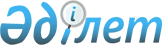 Текелі қаласының 2010-2012 жылдарға арналған бюджеті туралы
					
			Күшін жойған
			
			
		
					Алматы облысының Текелі қалалық мәслихатының 2009 жылғы 20 желтоқсандағы N 15-135 шешімі. Алматы облысының Әділет департаменті Текелі қаласының Әділет басқармасында 2009 жылы 28 желтоқсанда N 2-3-69 тіркелді. Күші жойылды - Алматы облысы Текелі қалалық мәслихатының 2011 жылғы 21 ақпандағы N 29-236 шешімімен      Ескерту. Күші жойылды - Алматы облысы Текелі қалалық мәслихатының 2011.02.21 N 29-236 Шешімімен       

Қазақстан Республикасы Бюджет кодексінің 9-бабының 2-тармағын, Қазақстан Республикасы "Қазақстан Республикасындағы жергілікті мемлекеттік басқару және өзін-өзі басқару туралы" Заңының 6-бабы 1-тармағының 1)-тармақшасын басшылыққа алып, Текелі қалалық мәслихаты ШЕШІМ ҚАБЫЛДАДЫ:



      1. Текелі қаласының 2010-2012 жылдарға арналған бюджеті 1, 2 және 3 қосымшаларға сәйкес, соның ішінде 2010 жылы мынадай көлемдерде бекітілсін:



      1) кірістер – 1405752 мың теңге, соның ішінде:

      салықтық түсімдер – 87666 мың теңге;

      салықтық емес түсімдер – 8202 мың теңге;

      негізгі капиталды сатудан түсетін түсімдер – 3435 мың теңге;

      трансферттердің түсімдері барлығы – 1300585 мың теңге, соның ішінде:

      республикалық бюджеттен трансферттер – 192740 мың теңге;

      облыстық бюджеттен трансферттер – 379553 мың теңге;

      субвенциялар – 654488 мың теңге.



      2) шығындар барлығы – 1436718 мың теңге.



      3) операциялар бойынша сальдо – 0 мың теңге.

      Ескерту. 1 тармаққа өзгерту енгізілді - Алматы облысы Текелі қалалық мәслихатының 2010.02.03 N 17-145 (2010 жылдың 1 қаңтарынан бастап қолданысқа енгізіледі); 2010.04.16 N 19-162 (2010 жылдың 1 қаңтарынан бастап қолданысқа енгізіледі); 2010.06.23 N 20-168 (2010 жылдың 1 қаңтарынан бастап қолданысқа енгізіледі); 2010.08.25 N 22-176 (2010 жылдың 1 қаңтарынан бастап қолданысқа енгізіледі); 2010.10.19 N 23-184 (2010 жылдың 1 қаңтарынан бастап қолданысқа енгізіледі) Шешімдерімен.



      2. 2010 жылға арналған қалалық бюджеттің түсімдері мынадай салық түсімдерінің есебінен қалыптасады:



      1) мүлікке салынатын салықтар.



      2) жер салығы.



      3) көлік құралдарына салынатын салық.



      4) бірыңғай жер салығы.



      5) акциздер.



      6) табиғи және басқа да ресурстарды пайдаланғаны үшiн түсетiн түсiмдер.



      7) кәсіпкерлік және кәсіби қызметті жүргізгені үшін алынатын алымдар.



      8) ойын бизнесіне салық.



      9) мемлекеттік баж.



      10) мемлекет меншігіндегі мүлікті жалға беруден түсетін кірістер.



      11) мұнай секторы ұйымдарынан түсетін түсімдерді қоспағанда, мемлекеттік бюджеттен қаржыландырылатын, сондай-ақ Қазақстан Республикасы Ұлттық Банкінің бюджетінен (шығыстар сметасынан) ұсталатын және қаржыландырылатын мемлекеттік мекемелер салатын айыппұлдар, өсімпұлдар, санкциялар, өндіріп алулар.



      12) басқа да салықтық емес түсiмдер.



      13) жерді сату.



      14) материалдық емес активтерді сату.



      15) облыстық бюджеттен түсетiн трансферттер.



      3. 2010 жылға субвенция мөлшері жалпы – 654488 мың теңге сомасында облыс бюджетінен белгіленсін.



      4. Қалалық бюджетте қаржы қарастырылсын:



      1) жалпы сипаттағы мемлекеттік қызметтерге – 75671 мың теңге сомасында.



      2) қорғанысқа – 25143 мың теңге сомасында.



      3) қоғамдық тәртіп, қауіпсіздік, құқық, сот, қылмыстық атқару қызметі – 818 мың теңге сомасында.



      4) білім беруге – 705751 мың теңге сомасында, соның ішінде жалпы білім беруге – 344647 мың теңге сомасында.



      5) әлеуметтік көмек және әлеуметтік қамсыздандыруға – 105532 мың теңге сомасында.



      6) тұрғын-үй коммуналдық шаруашылыққа – 183757 мың теңге сомасында.



      7) мәдениет, спорт, туризм және ақпараттық кеңістігіне – 31657 мың теңге сомасында.



      8) ауыл, су, орман, балық шаруашылығы, ерекше қорғалатын табиғи аумақтар, қоршаған ортаны және жануарлар дүниесін қорғау, жер қатынастарына – 33526 мың теңге сомасында.



      9) өнеркәсіп, сәулет, қала құрылысы және құрылыс қызметіне – 7994 мың теңге сомасында.



      10) көлік және коммуникацияға – 186282 мың теңге сомасында.



      11) басқаларға – 52538 мың теңге сомасында.



      12) трансферттер – 28049 мың теңге сомасында.

      Ескерту. 4 тармаққа өзгерту енгізілді - Алматы облысы Текелі қалалық мәслихатының 2010.02.03 N 17-145 (2010 жылдың 1 қаңтарынан бастап қолданысқа енгізіледі); 2010.04.16 N 19-162 (2010 жылдың 1 қаңтарынан бастап қолданысқа енгізіледі); 2010.06.23 N 20-168 (2010 жылдың 1 қаңтарынан бастап қолданысқа енгізіледі); 2010.08.25 N 22-176 (2010 жылдың 1 қаңтарынан бастап қолданысқа енгізіледі); 2010.10.19 N 23-184 (2010 жылдың 1 қаңтарынан бастап қолданысқа енгізіледі); 2010.12.03 N 26-193 (2010 жылдың 1 қаңтарынан бастап қолданысқа енгізіледі) Шешімдерімен.



      5. Қаланың жергілікті атқарушы органының резерві – 1748 мың теңге сомасында бекітілсін.



      6. Текелі қаласының 2010 жылға арналған ағымдағы бюджеттік бағдарламалардың тізбесі 4 қосымшаға сәйкес бекітілсін.



      7. Текелі қаласының 2010 жылға арналған бюджетінің атқарылуы барысында секвестрлеуге жатпайтын бюджеттік бағдарламалардың тізбесі 5 қосымшаға сәйкес бекітілсін.



      8. Текелі қаласының 2010 жылға арналған даму тізбесі 6 қосымшаға сәйкес бекітілсін.



      9. Осы шешім 2010 жылдың 1 қаңтарынан бастап қолданысқа енгізіледі.      Текелі қалалық мәслихатының

      IV шақырылымындағы кезекті

      ХVII сессиясының төрайымы                  Н. Сибирякова      Текелі қалалық

      мәслихатының хатшысы                       Н. Калиновский      КЕЛІСІЛДІ:      "Текелі қаласының экономика

      және бюджеттік жоспарлау

      бөлімі" мемлекеттік

      мекемесінің бастығы                        Мырзахметова Файзагүл Сванқызы

      2009 жылғы 20 желтоқсан

Текелі қалалық мәслихатының

"Текелі қаласының 2010-2012

жылдарға арналған бюджеті

туралы" 2009 жылғы

20 желтоқсандағы

N 15-135 шешіміне

1 қосымша 

Текелі қаласының 2010 жылға арналған бюджеті      Ескерту. 1 қосымша жаңа редакцияда - Алматы облысы Текелі қалалық мәслихатының 2010.12.03 N 26-193 (2010 жылдың 1 қаңтарынан бастап қолданысқа енгізіледі) Шешімімен.      Текелі қалалық мәслихатының

      IV шақырылымындағы кезекті

      XXIV сессиясының төрағасы                  Д. Нүсіпов      Текелі қалалық

      мәслихатының хатшысы                       Н. Калиновский      Текелі қалалық мәслихатының

      IV шақырылымындағы кезекті

      XXII сессиясының төрағасы                  Б. Менісов      Текелі қалалық

      мәслихатының хатшысы                       Н. Калиновский

Текелі қалалық мәслихатының

"Текелі қаласының 2010-2012

жылдарға арналған бюджеті

туралы" 2009 жылғы

20 желтоқсандағы

N 15-135 шешіміне

2 қосымша 

Текелі қаласының 2011 жылға арналған бюджеті      Текелі қалалық мәслихатының

      IV шақырылымындағы кезекті

      XVII сессиясының төрайымы                  Н. Сибирякова      Текелі қалалық мәслихатының

      хатшысы                                    Н. Калиновский

Текелі қалалық мәслихатының

"Текелі қаласының 2010-2012

жылдарға арналған бюджеті

туралы" 2009 жылғы

20 желтоқсандағы

N 15-135 шешіміне

3 қосымша 

Текелі қаласының 2012 жылға арналған бюджеті      Текелі қалалық мәслихатының

      IV шақырылымындағы кезекті

      XVII сессиясының төрайымы                  Н. Сибирякова      Текелі қалалық мәслихатының

      хатшысы                                    Н. Калиновский

Текелі қалалық мәслихатының

"Текелі қаласының 2010-2012

жылдарға арналған бюджеті

туралы" 2009 жылғы

20 желтоқсандағы

N 15-135 шешіміне

4 қосымша 

Текелі қаласының 2010 жылға арналған ағымдағы бюджеттік

бағдарламаларының тізбесі      Ескерту. 4 қосымша жаңа редакцияда - Алматы облысы Текелі қалалық мәслихатының 2010.12.03 N 26-193 (2010 жылдың 1 қаңтарынан бастап қолданысқа енгізіледі) Шешімімен.      Текелі қалалық мәслихатының

      IV шақырылымындағы кезекті

      XXI сессиясының төрайымы                   С. Айтбаева      Текелі қалалық мәслихатының

      хатшысы                                    Н. Калиновский

Текелі қалалық мәслихатының

"Текелі қаласының 2010-2012

жылдарға арналған бюджеті

туралы" 2009 жылғы

20 желтоқсандағы

N 15-135 шешіміне

5 қосымша      Ескерту. 5 қосымша жаңа редакцияда - Алматы облысы Текелі қалалық мәслихатының 2010.12.03 N 26-193 (2010 жылдың 1 қаңтарынан бастап қолданысқа енгізіледі) Шешімімен. 

Текелі қаласының 2010 жылға арналған бюджеттің атқарылуы

барысында секвестрлеуге жатпайтын бюджеттік бағдарламалардың

тізбесі      Текелі қалалық мәслихатының

      IV шақырылымындағы кезекті

      XVII сессиясының төрайымы                  Н. Сибирякова      Текелі қалалық мәслихатының

      хатшысы                                    Н. Калиновский

Текелі қалалық мәслихатының

"Текелі қаласының 2010-2012

жылдарға арналған бюджеті

туралы" 2009 жылғы

20 желтоқсандағы

N 15-135 шешіміне

6 қосымша 

Текелі қаласының 2010 жылға арналған даму тізбесі      Ескерту. 6 қосымша жаңа редакцияда - Алматы облысы Текелі қалалық мәслихатының 2010.12.03 N 26-193 (2010 жылдың 1 қаңтарынан бастап қолданысқа енгізіледі) Шешімімен.      Текелі қалалық мәслихатының

      IV шақырылымындағы кезекті

      XXII сессиясының төрағасы                  Б. Менісов      Текелі қалалық

      мәслихатының хатшысы                       Н. Калиновский
					© 2012. Қазақстан Республикасы Әділет министрлігінің «Қазақстан Республикасының Заңнама және құқықтық ақпарат институты» ШЖҚ РМК
				СанатыСанатыСанатыСанатыСомасы

мың теңгеСыныбыСыныбыСыныбыСомасы

мың теңгеІшкі сыныбыІшкі сыныбыСомасы

мың теңгеА Т А У ЫА Т А У ЫСомасы

мың теңге1.Кірістер14057521Салықтық түсімдер9117604Меншікке салынатын салықтар624271Мүлікке салынатын салықтар235753Жер салығы75184Көлік құралдарына салынатын салық312735Бірыңғай жер салығы6105Тауарларға,жұмыстарға және қызметтерге салынатын ішкі салықтар256942Акциздер33183Табиғи және басқа да ресурстарды пайдаланғаны үшiн түсетiн түсiмдер187094Кәсіпкерлік және кәсіби қызметті жүргізгені үшін алынатын алымдар30405Ойын бизнесіне салық62708Заңдық мәнді іс-әрекеттерді жасағаны және (немесе) оған уәкілеттігі бар мемлекеттік органдар немесе лауазымды адамдар құжаттар бергені үшін алынатын міндетті төлемдер30551Мемлекеттік баж30552Салықтық емес түсімдер828301Мемлекеттік меншіктен түсетін кірістер9021Мемлекеттік кәсіпорындардың таза кірісі бөлігінің түсімдері415Мемлекет меншігіндегі мүлікті жалға беруден түсетін кірістер86104Мемлекеттік бюджеттен қаржыландырылатын, сондай-ақ Қазақстан Республикасы Ұлттық Банкінің бюджетінен (шығыстар сметасынан) ұсталатын және қаржыландырылатын мемлекеттік мекемелер салатын айыппұлдар, өсімпұлдар, санкциялар, өндіріп алулар66351Мұнай секторы ұйымдарынан түсетін түсімдерді қоспағанда, мемлекеттік бюджеттен қаржыландырылатын, сондай-ақ Қазақстан Республикасы Ұлттық Банкінің бюджетінен (шығыстар сметасынан) ұсталатын және қаржыландырылатын мемлекеттік мекемелер салатын айыппұлдар, өсімпұлдар, санкциялар, өндіріп алулар663506Басқа да салықтық емес түсiмдер7461Басқа да салықтық емес түсiмдер7463Негізгі капиталды сатудан түсетін түсімдер570803Жердi және материалдық емес активтердi сату57081Жерді сату 4308Материалдық емес активтерді сату14004Трансферттердің түсімдері130058502Мемлекеттiк басқарудың жоғары тұрған органдарынан түсетiн трансферттер13005852Облыстық бюджеттен түсетiн трансферттер13005858Бюджет қаражаттарының пайдаланылатын қалдықтары3096601Бюджет қаражаты қалдықтары309661Бюджет қаражатының бос қалдықтары30966Функционалдық топФункционалдық топФункционалдық топФункционалдық топФункционалдық топсомасы

мың теңгеКіші функцияКіші функцияКіші функцияКіші функциясомасы

мың теңгеБюджеттік бағдарламалардың әкімшісіБюджеттік бағдарламалардың әкімшісіБюджеттік бағдарламалардың әкімшісісомасы

мың теңгеБағдарламаБағдарламасомасы

мың теңгеА Т А У Ысомасы

мың теңге2. Шығындар143671801Жалпы сипаттағы мемлекеттiк қызметтер756711Мемлекеттiк басқарудың жалпы функцияларын орындайтын өкiлдi, атқарушы және басқа органдар54717112Қала мәслихатының аппараты10389001Қала мәслихатының қызметін қамтамасыз ету10239004Мемлекеттік органдарды материалдық-техникалық жарақтандыру150122Қала әкімінің аппараты38209001Қала әкімінің қызметін қамтамасыз ету жөніндегі қызметтер38004004Мемлекеттік органдарды материалдық-техникалық жарақтандыру205123Кент әкімінің аппараты6119001Кент әкімінің қызметін қамтамасыз ету жөніндегі қызметтер5966023Мемлекеттік органдарды материалдық-техникалық жарақтандыру1532Қаржылық қызмет9556452Қаланың қаржы бөлімі9556001Қалалық бюджетті орындау және коммуналдық меншікті саласындағы мемлекеттік саясатты іске асыру жөніндегі қызметтер8136003Салық салу мақсатында мүлікті бағалауды жүргізу310019Мемлекеттік органдарды материалдық-техникалық жарақтандыру11105Жоспарлау және статистикалық қызмет11398476Қаланың экономика, бюджеттік жоспарлау және кәсіпкерлік бөлімі11398001Экономикалық саясатты, мемлекеттік жоспарлау жүйесін қалыптастыру және дамыту және қаланы басқару саласындағы мемлекеттік саясатты іске асыру жөніндегі қызметтер11023003Мемлекеттік органдардың күрделі шығыстары37502Қорғаныс251431Әскери мұқтаждар143122Қала әкімінің аппараты143005Жалпыға бірдей әскери міндетті атқару шеңберіндегі іс-шаралар1432Төтенше жағдайлар жөнiндегi жұмыстарды ұйымдастыру25000122Қала әкімінің аппараты25000006Аудан (облыстық маңызы бар қала) ауқымындағы төтенше жағдайлардың алдын алу және оларды жою2500003Қоғамдық тәртіп, қауіпсіздік, құқықтық, сот, қылмыстық-атқару қызметі8181Құқық қорғау қызметі818458Қаланың тұрғын үй-коммуналдық шаруашылығы, жолаушылар көлігі және автомобиль жолдары бөлімі818021Елдi мекендерде жол жүрісі қауiпсiздiгін қамтамасыз ету81804Білім беру7057511Мектепке дейінгі тәрбие және оқыту214757471Қаланың білім, дене шынықтыру және спорт бөлімі214757003Мектепке дейінгі тәрбие ұйымдарының қызметін қамтамасыз ету2147572Бастауыш, негізгі орта және жалпы орта білім беру380981471Қаланың білім, дене шынықтыру және спорт бөлімі380981004Жалпы білім беру368329005Балаларға қосымша білім беру126529Бiлiм беру саласындағы өзге де қызметтер110013466Қаланың сәулет, қала құрылысы және құрылыс бөлімі99936037Білім беру объектілерін салу және реконструкциялау99936471Қаланың білім, дене шынықтыру және спорт бөлімі10077008Қаланың мемлекеттік білім беру мекемелерінде білім беру жүйесін ақпараттандыру2718009Қаланың мемлекеттік білім беру мекемелер үшін оқулықтар мен оқу-әдiстемелiк кешендерді сатып алу және жеткізу735906Әлеуметтiк көмек және әлеуметтiк қамсыздандыру1055322Әлеуметтік көмек 89595451Қаланың жұмыспен қамту және әлеуметтік бағдарламалар бөлімі86922002Еңбекпен қамту бағдарламасы24300005Мемлекеттік атаулы әлеуметтік көмек1291006Тұрғын үй көмегі6908007Жергілікті өкілетті органдардың шешімі бойынша мұқтаж азаматтардың жекелеген топтарына әлеуметтік көмек5947010Үйден тәрбиеленіп оқытылатын мүгедек балаларды материалдық қамтамасыз ету1158014Мұқтаж азаматтарға үйде әлеуметтiк көмек көрсету1041301618 жасқа дейінгі балаларға мемлекеттік жәрдемақылар6435017Мүгедектерді оңалту жеке бағдарламасына сәйкес, мұқтаж мүгедектерді міндетті гигиеналық құралдарымен қамтамасыз етуге және ымдау тілі мамандарының, жеке көмекшілердің қызмет көрсету2815020Ұлы Отан соғысындағы Жеңістің 65 жылдығына орай Ұлы Отан соғысының қатысушылары мен мүгедектеріне, сондай-ақ оларға теңестірілген, оның ішінде майдандағы армия құрамына кірмеген, 1941 жылғы 22 маусымнан бастап 1945 жылғы 3 қыркүйек аралығындағы кезеңде әскери бөлімшелерде, мекемелерде, әскери-оқу орындарында әскери қызметтен өткен, запасқа босатылған (отставка), "1941-1945 жж. Ұлы Отан соғысында Германияны жеңгенi үшiн" медалімен немесе "Жапонияны жеңгені үшін" медалімен марапатталған әскери қызметшілерге, Ұлы Отан соғысы жылдарында тылда кемінде алты ай жұмыс істеген (қызметте болған) адамдарға біржолғы материалдық көмек төлеу27655471Қаланың білім, дене шынықтыру және спорт бөлімі2673012Жергілікті өкілді органдардың шешімі бойынша білім беру ұйымдарының күндізгі оқу нысанында оқитындар мен тәрбиеленушілерді қоғамдық көлікте (таксиден басқа) жеңілдікпен жол жүру түрінде әлеуметтік қолдау26739Әлеуметтiк көмек және әлеуметтiк қамтамасыз ету салаларындағы өзге де қызметтер15937451Қаланың жұмыспен қамту және әлеуметтік бағдарламалар бөлімі15937001Жергілікті деңгейде халық үшін әлеуметтік бағдарламаларды жұмыспен қамтуды қамтамасыз етуді іске асыру саласындағы мемлекеттік саясатты іске асыру жөніндегі қызметтер15139011Жәрдемақыларды және басқа да әлеуметтік төлемдерді есептеу, төлеу мен жеткізу бойынша қызметтерге ақы төлеу520022Мемлекеттік органдарды материалдық-техникалық жарақтандыру27807Тұрғын үй-коммуналдық шаруашылық1837571Тұрғын үй шаруашылығы6570466Қаланың сәулет, қала құрылысы және құрылыс бөлімі6570003Мемлекеттік коммуналдық тұрғын үй қорының тұрғын үй құрылысы5049004Инженерлік коммуникациялық инфрақұрылымды дамыту және жайластыру15212Коммуналдық шаруашылық41038458Қаланың тұрғын үй-коммуналдық шаруашылық, жолаушылар көлігі және автомобиль жолдары бөлімі41038028Коммуналдық шаруашылығын дамыту14250029Сумен жабдықтау жүйесін дамыту7200030Өңірлік жұмыспен қамту және кадрларды қайта даярлау стратегиясын іске асыру шеңберінде инженерлік коммуникациялық инфрақұрылымды жөндеу және елді-мекендерді көркейту195883Елді-мекендерді көркейту136149123Кент әкімінің аппараты4460008Елді мекендерде көшелерді жарықтандыру1060009Елді мекендердің санитариясын қамтамасыз ету2100011Елді мекендерді абаттандыру мен көгалдандыру1300458Қаланың тұрғын үй-коммуналдық шаруашылығы, жолаушылар көлігі және автомобиль жолдары бөлімі131689015Елдi мекендердегі көшелердi жарықтандыру8060016Елді мекендердің санитариясын қамтамасыз ету11540017Жерлеу орындарын күтiп-ұстау және туысы жоқтарды жерлеу972018Елдi мекендердi абаттандыру және көгалдандыру11111708Мәдениет, спорт, туризм және ақпараттық кеңістiк316571Мәдениет саласындағы қызмет7271478Қаланың ішкі саясат, мәдениет және тілдерді дамыту бөлімі7271009Мәдени-демалыс жұмысын қолдау72712Спорт 2905471Қаланың білім, дене шынықтыру және спорт бөлімі2905014Аудандық (облыстық маңызы бар қалалық) деңгейде спорттық жарыстар өткiзу1261015Әртүрлi спорт түрлерi бойынша аудан (облыстық маңызы бар қала) құрама командаларының мүшелерiн дайындау және олардың облыстық спорт жарыстарына қатысуы16443Ақпараттық кеңістік9960478Қаланың ішкі саясат, мәдениет және тілдерді дамыту бөлімі9960005Газеттер мен журналдар арқылы мемлекеттік ақпараттық саясат жүргізу жөніндегі қызметтер1021007Қалалық кітапханалардың жұмыс істеуі5506008Мемлекеттік тілді және Қазақстан халықтарының басқа да тілдерін дамыту34339Мәдениет, спорт, туризм және ақпараттық кеңiстiктi ұйымдастыру жөнiндегi өзге де қызметтер11521478Қаланың ішкі саясат, мәдениет және тілдерді дамыту бөлімі11521001Ақпаратты, мемлекеттілікті нығайту және азаматтардың әлеуметтік сенімділігін қалыптастыру саласында жергілікті деңгейде мемлекеттік саясатты іске асыру жөніндегі қызметтер10356003Мемлекеттік органдардың күрделі шығыстары165004Жастар саясаты саласындағы өңірлік бағдарламаларды iске асыру100010Ауыл, су, орман, балық шаруашылығы, ерекше қорғалатын табиғи аумақтар, қоршаған ортаны және жануарлар дүниесін қорғау, жер қатынастары335261Ауыл шаруашылығы8481474Қаланың ауыл шаруашылығы және ветеринария бөлімі8481001Жергілікті деңгейде ауыл шаруашылығы және ветеринария саласындағы мемлекеттік саясатты іске асыру жөніндегі қызметтер8123004Мемлекеттік органдарды материалдық-техникалық жарақтандыру3586Жер қатынастары22290463Қаланың жер қатынастары бөлімі22290001Қала аумағында жер қатынастарын реттеу саласындағы мемлекеттік саясатты іске асыру жөніндегі қызметтер5186006Аудандық маңызы бар қалалардың, кенттердiң, ауылдардың (селолардың), ауылдық (селолық) округтердiң шекарасын белгiлеу кезiнде жүргiзiлетiн жерге орналастыру16925008Мемлекеттік органдарды материалдық-техникалық жарақтандыру1799Ауыл, су, орман, балық шаруашылығы және қоршаған ортаны қорғау мен жер қатынастары саласындағы өзге де қызметтер2755474Қаланың ауыл шаруашылығы және ветеринария бөлімі2755013Эпизоотияға қарсы іс-шаралар жүргізу275511Өнеркәсіп, сәулет, қала құрылысы және құрылыс қызметі79942Сәулет, қала құрылысы және құрылыс қызметі7994466Қаланың сәулет, қала құрылысы және құрылыс бөлімі7994001Құрылыс, облыс қалаларының, аудандарының және елді мекендерінің сәулеттік бейнесін жақсарту саласындағы мемлекеттік саясатты іске асыру және қаланың аумағын оңтайлы және тиімді қала құрылыстық игеруді қамтамасыз ету жөніндегі қызметтер7459016Мемлекеттік органдарды материалдық-техникалық жарақтандыру53512Көлiк және коммуникация1862821Автомобиль көлігі46563458Қаланың тұрғын үй-коммуналдық шаруашылығы, жолаушылар көлігі және автомобиль жолдары бөлімі46563023Автомобиль жолдарының жұмыс істеуін қамтамасыз ету465639Көлiк және коммуникациялар саласындағы өзге де қызметтер139719458Қаланың тұрғын үй-коммуналдық шаруашылығы, жолаушылар көлігі және автомобиль жолдары бөлімі139719008Өңірлік жұмыспен қамту және кадрларды қайта даярлау стратегиясын іске асыру шеңберінде аудандық маңызы бар автомобиль жолдарын, қала және елді-мекендер көшелерін жөндеу және ұстау13971913Басқалар525389Басқалар52538452Қаланың қаржы бөлімі29218012Қаланың жергілікті атқарушы органының резерві8703014Заңды тұлғалардың жарғылық капиталын қалыптастыру немесе ұлғайту20515458Қаланың тұрғын үй-коммуналдық шаруашылығы, жолаушылар көлігі және автомобиль жолдары бөлімі10230001Жергілікті деңгейде тұрғын үй-коммуналдық шаруашылығы, жолаушылар көлігі және автомобиль жолдары саласындағы мемлекеттік саясатты іске асыру жөніндегі қызметтер6223014Мемлекеттік органдарды материалдық-техникалық жарақтандыру4007471Қаланың білім, дене шынықтыру және спорт бөлімі13090001Білім, дене шынықтыру және спорт бөлімі қызметін қамтамасыз ету12666019Мемлекеттік органдарды материалдық-техникалық жарақтандыру42415Трансферттер280491Трансферттер28049452Қаланың қаржы бөлімі28049006Нысаналы пайдаланылмаған (толық пайдаланылмаған) трансферттерді қайтару164020Бюджет саласындағы еңбекақы төлеу қорының өзгеруіне байланысты жоғары тұрған бюджеттерге берілетін ағымдағы нысаналы трансферттер27885СанатыСанатыСанатыСанатыСомасы

мың теңгеСыныбыСыныбыСыныбыСомасы

мың теңгеІшкі сыныбыІшкі сыныбыСомасы

мың теңгеА Т А У ЫСомасы

мың теңге1.Кірістер8905311Салықтық түсімдер8281304Меншікке салынатын салықтар557231Мүлікке салынатын салықтар249003Жер салығы124624Көлік құралдарына салынатын салық183005Бірыңғай жер салығы6105Тауарларға, жұмыстарға және қызметтерге

салынатын ішкі салықтар234962Акциздер34003Табиғи және басқа да ресурстарды пайдаланғаны

үшiн түсетiн түсiмдер17503Жер учаскелерін пайдаланған үшін төлем175034Кәсіпкерлік және кәсіби қызметті жүргізгені

үшін алынатын алымдар22735Ойын бизнесіне салық32008Заңдық мәнді іс-әрекеттерді жасағаны және

(немесе) құжаттар бергені үшін оған

уәкілеттігі бар мемлекеттік органдар немесе

лауазымды адамдар алатын міндетті төлемдер35941Мемлекеттік баж35942Салықтық емес түсімдер777001Мемлекеттік меншіктен түсетін кірістер7255Мемлекет меншігіндегі мүлікті жалға беруден

түсетін кірістер72504Мемлекеттік бюджеттен қаржыландырылатын,

сондай-ақ Қазақстан Республикасы Ұлттық

Банкінің бюджетінен (шығыстар сметасынан)

ұсталатын және қаржыландырылатын мемлекеттік

мекемелер салатын айыппұлдар, өсімпұлдар,

санкциялар, өндіріп алулар56351Мұнай секторы ұйымдарынан түсетін түсімдерді

қоспағанда, мемлекеттік бюджеттен

қаржыландырылатын, сондай-ақ Қазақстан

Республикасы Ұлттық Банкінің бюджетінен

(шығыстар сметасынан) ұсталатын және

қаржыландырылатын мемлекеттік мекемелер

салатын айыппұлдар, өсімпұлдар, санкциялар,

өндіріп алулар563506Басқа да салықтық емес түсiмдер14101Басқа да салықтық емес түсiмдер14104Трансферттердің түсімдері79994802Мемлекеттiк басқарудың жоғары тұрған

органдарынан түсетiн трансферттер7999482Облыстық бюджеттен түсетiн трансферттер799948Функционалдық топФункционалдық топФункционалдық топФункционалдық топФункционалдық топМың теңгеБюджеттік бағдарламалардың әкімшісіБюджеттік бағдарламалардың әкімшісіБюджеттік бағдарламалардың әкімшісіБюджеттік бағдарламалардың әкімшісіМың теңгеБағдарламаБағдарламаБағдарламаМың теңгеКіші бағдарламаКіші бағдарламаМың теңгеА Т А У ЫА Т А У ЫМың теңге2. Шығындар89053101Жалпы сипаттағы мемлекеттiк қызметтер830221Мемлекеттiк басқарудың жалпы функцияларын

орындайтын өкiлдi, атқарушы және басқа

органдар65631112Қала мәслихатының аппараты12267001Қала мәслихатының қызметін қамтамасыз ету12117004Мемлекеттік органдарды

материалдық-техникалық жарақтандыру150122Қала әкімінің аппараты47696001Қала әкімінің қызметін қамтамасыз ету

жөніндегі қызметтер46696004Мемлекеттік органдарды

материалдық-техникалық жарақтандыру1000123Кент әкімінің аппараты5668001Кент әкімінің қызметін қамтамасыз ету

жөніндегі қызметтер5668023Мемлекеттік органдарды

материалдық-техникалық жарақтандыру1532Қаржылық қызмет9631452Қаланың қаржы бөлімі9631001Қалалық бюджетті орындау және коммуналдық

меншікті саласындағы мемлекеттік саясатты

іске асыру жөніндегі қызметтер8704003Салық салу мақсатында мүлікті бағалауды

жүргізу777019Мемлекеттік органдарды

материалдық-техникалық жарақтандыру1505Жоспарлау және статистикалық қызмет7760453Қаланың экономика және бюджеттік жоспарлау

бөлімі7760001Экономикалық саясатты, мемлекеттік жоспарлау

жүйесін қалыптастыру және дамыту және қаланы

басқару саласындағы мемлекеттік саясатты

іске асыру жөніндегі қызметтер7660005Мемлекеттік органдарды

материалдық-техникалық жарақтандыру10002Қорғаныс1681Әскери мұқтаждар168122Қала әкімінің аппараты168005Жалпыға бірдей әскери міндетті атқару

шеңберіндегі іс-шаралар16803Қоғамдық тәртіп, қауіпсіздік, құқық, сот,

қылмыстық-атқару қызметі78311Құқық қорғау қызметі7831458Қаланың тұрғын үй-коммуналдық шаруашылығы,

жолаушылар көлігі және автомобиль жолдары

бөлімі7831021Елдi мекендерде жол жүрісі қауiпсiздiгін

қамтамасыз ету783104Білім беру5348111Мектепке дейінгі тәрбие және оқыту54390464Қаланың білім беру бөлімі54390009Мектепке дейінгі тәрбие ұйымдарының қызметін

қамтамасыз ету543902Бастауыш, негізгі орта және жалпы орта

білім беру458767464Қаланың білім бөлімі458767003Жалпы білім беру444078006Балаларға қосымша білім беру146899Білім беру саласындағы өзге де қызметтер21654464Қаланың білім беру бөлімі21654001Жергілікті деңгейде білім беру саласындағы

мемлекеттік саясатты іске асыру жөніндегі

қызметтер10807004Қаланың мемлекеттік білім беру мекемелерінде

білім беру жүйесін ақпараттандыру2922005Қаланың мемлекеттік білім беру мекемелер үшін оқулықтар мен оқу-әдiстемелiк кешендерді сатып алу және жеткізу7825013Мемлекеттік органдарды

материалдық-техникалық жарақтандыру10006Әлеуметтiк көмек және әлеуметтiк

қамсыздандыру704292Әлеуметтік көмек54354451Қаланың жұмыспен қамту және әлеуметтік

бағдарламалар бөлімі54354002Еңбекпен қамту бағдарламасы15879005Мемлекеттік атаулы әлеуметтік көмек1706006Тұрғын үй көмегі6614007Жергілікті өкілетті органдардың шешімі

бойынша азаматтардың жекелеген топтарына

әлеуметтік көмек3983010Үйден тәрбиеленіп оқытылатын мүгедек

балаларды материалдық қамтамасыз ету1691014Мұқтаж азаматтарға үйде әлеуметтік көмек

көрсету1187901618 жасқа дейінгі балаларға мемлекеттік

жәрдемақылар9384017Мүгедектерді оңалту жеке бағдарламасына

сәйкес, мұқтаж мүгедектерді арнайы

гигиеналық құралдармен қамтамасыз етуге,

және ымдау тілі мамандарының, жеке

көмекшілердің қызмет көрсетуі32189Әлеуметтік көмек және әлеуметтік қамтамасыз

ету салаларындағы өзге де қызметтер16075451Қаланың жұмыспен қамту және әлеуметтік

бағдарламалар бөлімі16075001Жергілікті деңгейде халық үшін әлеуметтік

бағдарламаларды жұмыспен қамтуды қамтамасыз

етуді іске асыру саласындағы мемлекеттік

саясатты15415011Жәрдемақыларды және баска да әлеуметтік

төлемдерді есептеу, төлеу мен жеткізу

бойынша қызметтерге ақы төлеу510022Мемлекеттік органдарды

материалдық-техникалық жарақтандыру15007Тұрғын үй-коммуналдық шаруашылық788203Елді-мекендерді көркейту78820123Кент әкімінің аппараты4934008Елді мекендердегі көшелерді жарықтандыру1161009Елді мекендердің санитариясын қамтамасыз ету2322011Елді мекендерді абаттандыру және

көгалдандыру1451458Қаланың тұрғын үй-коммуналдық шаруашылығы,

жолаушылар көлігі және автомобиль жолдары

бөлімі73886015Елді мекендердегі көшелерді жарықтандыру8708016Елді мекендердің санитариясын қамтамасыз ету18291017Жерлеу орындарын күтіп-ұстау және туысы

жоқтарды жерлеу1045018Елді мекендерді абаттандыру және

көгалдандыру4584208Мәдениет, спорт, туризм және ақпараттық

кеңістiк334721Мәдениет саласындағы қызмет8396455Қаланың мәдениет және тілдерді дамыту бөлімі8396003Мәдени-демалыс жұмысын қолдау83962Спорт1406465Қаланың дене шынықтыру және спорт бөлімі1406006Аудандық (облыстық маңызы бар қалалық)

деңгейде спорттық жарыстар өткiзу630007Әртүрлi спорт түрлерi бойынша аудан

(облыстық маңызы бар қала) құрама

командаларының мүшелерiн дайындау және

олардың облыстық спорт жарыстарына қатысуы7763Ақпараттық кеңістік8343455Қаланың мәдениет және тілдерді дамыту бөлімі7246006Қалалық кітапханалардың жұмыс істеуі5019007Мемлекеттік тілді және Қазақстан

халықтарының басқа да тілдерін дамыту2227456Қаланың ішкі саясат бөлімі1097002Газеттер мен журналдар арқылы мемлекеттік

ақпараттық саясат жүргізу жөніндегі

қызметтер10979Мәдениет, спорт, туризм және ақпараттық

кеңістікті ұйымдастыру жөніндегі өзге де

қызметтер15327455Қаланың мәдениет және тілдерді дамыту бөлімі4896001Жергілікті деңгейде тілдерді және мәдениетті

дамыту саласындағы мемлекеттік саясатты іске

асыру жөніндегі қызметтер4796011Мемлекеттік органдарды

материалдық-техникалық жарақтандыру100456Қаланың ішкі саясат бөлімі6094001Жергілікті деңгейде ақпарат, мемлекеттілікті

нығайту және азаматтардың әлеуметтік

сенімділігін қалыптастыру саласында

мемлекеттік саясатты іске асыру жөніндегі

қызметтер5729003Жастар саясаты саласында өңірлік

бағдарламаларды іске асыру265007Мемлекеттік органдарды

материалдық-техникалық жарақтандыру100465Қаланың дене шынықтыру және спорт бөлімі4337001Жергілікті деңгейде дене шынықтыру және

спорт саласындағы мемлекеттік саясатты іске

асыру жөніндегі қызметтер4237008Мемлекеттік органдарды

материалдық-техникалық жарақтандыру10010Ауыл, су, орман, балық шаруашылығы, ерекше

қорғалатын табиғи аумақтар, қоршаған ортаны

және жануарлар дүниесін қорғау, жер

қатынастары140141Ауыл шаруашылығы8278462Қаланың ауыл шаруашылық бөлімі8278001Жергілікті деңгейде ауыл шаруашылығы

саласындағы мемлекеттік саясатты іске асыру

жөніндегі қызметтер8178007Мемлекеттік органдарды

материалдық-техникалық жарақтандыру1006Жер қатынастары5736463Қаланың жер қатынастары бөлімі5736001Қала аумағында жер қатынастарын реттеу

саласындағы мемлекеттік саясатты іске асыру

жөніндегі қызметтер5635008Мемлекеттік органдарды

материалдық-техникалық жарақтандыру10011Өнеркәсіп, сәулет, қала құрылысы және

құрылыс қызметі80542Сәулет, қала құрылысы және құрылыс қызметі8054467Қаланың құрылыс бөлімі4637001Жергілікті деңгейде құрылыс саласындағы

мемлекеттік саясатты іске асыру

жөніндегі қызметтер4487018Мемлекеттік органдарды

материалдық-техникалық жарақтандыру150468Қаланың сәулет және қала құрылысы бөлімі3417001Жергілікті деңгейде сәулет және қала

құрылысы саласындағы мемлекеттік саясатты

іске асыру жөніндегі қызметтер3267005Мемлекеттік органдарды

материалдық-техникалық жарақтандыру15012Көлiк және коммуникация487621Автомобиль көлігі48762458Қаланың тұрғын үй-коммуналдық шаруашылығы,

жолаушылар көлігі және автомобиль жолдары

бөлімі48762023Автомобиль жолдарының жұмыс істеуін

қамтамасыз ету4876213Басқалар111483Кәсіпкерлік қызметті қолдау және

бәсекелестікті қорғау4471469Қаланың кәсіпкерлік бөлімі4471001Жергілікті деңгейде кәсіпкерлік пен

өнеркәсіпті дамыту саласындағы мемлекеттік

саясатты іске асыру жөніндегі қызметтер4371005Мемлекеттік органдарды

материалдық-техникалық жарақтандыру1509Басқалар6677452Қаланың қаржы бөлімі1812012Қаланың жергілікті атқарушы органының

резерві1812458Қаланың тұрғын үй-коммуналдық шаруашылығы,

жолаушылар көлігі және автомобиль жолдары

бөлімі4865001Жергілікті деңгейде тұрғын үй-коммуналдық

шаруашылығы, жолаушылар көлігі және

автомобиль жолдары саласындағы мемлекеттік

бөлімінің қызметін қамтамасыз ету4765014Мемлекеттік органдарды

материалдық-техникалық жарақтандыру100СанатыСанатыСанатыСанатыСомасы

мың теңгеСыныбыСыныбыСыныбыСомасы

мың теңгеІшкі сыныбыІшкі сыныбыСомасы

мың теңгеА Т А У ЫСомасы

мың теңге1.Кірістер9927461Салықтық түсімдер8517204Меншікке салынатын салықтар580231Мүлікке салынатын салықтар260003Жер салығы136624Көлік құралдарына салынатын салық183005Бірыңғай жер салығы6105Тауарларға, жұмыстарға және қызметтерге

салынатын ішкі салықтар237202Акциздер36073Табиғи және басқа да ресурстарды пайдаланғаны

үшiн түсетiн түсiмдер175064Кәсіпкерлік және кәсіби қызметті жүргізгені

үшін алынатын алымдар22875Ойын бизнесіне салық32008Заңдық мәнді іс-әрекеттерді жасағаны және

(немесе) құжаттар бергені үшін оған

уәкілеттігі бар мемлекеттік органдар немесе

лауазымды адамдар алатын міндетті төлемдер34291Мемлекеттік баж34292Салықтық емес түсімдер848701Мемлекеттік меншіктен түсетін кірістер7805Мемлекет меншігіндегі мүлікті жалға беруден

түсетін кірістер78004Мемлекеттік бюджеттен қаржыландырылатын,

сондай-ақ Қазақстан Республикасы Ұлттық

Банкінің бюджетінен (шығыстар сметасынан)

ұсталатын және қаржыландырылатын мемлекеттік

мекемелер салатын айыппұлдар, өсімпұлдар,

санкциялар, өндіріп алулар62641Мұнай секторы ұйымдарынан түсетін түсімдерді

қоспағанда, мемлекеттік бюджеттен

қаржыландырылатын, сондай-ақ Қазақстан

Республикасы Ұлттық Банкінің бюджетінен

(шығыстар сметасынан) ұсталатын және

қаржыландырылатын мемлекеттік мекемелер

салатын айыппұлдар, өсімпұлдар, санкциялар,

өндіріп алулар626406Басқа да салықтық емес түсiмдер14431Басқа да салықтық емес түсiмдер14434Трансферттердің түсімдері89908702Мемлекеттiк басқарудың жоғары тұрған

органдарынан түсетiн трансферттер8990872Облыстық бюджеттен түсетiн трансферттер899087Функционалдық топФункционалдық топФункционалдық топФункционалдық топФункционалдық топМың теңгеБюджеттік бағдарламалардың әкімшісіБюджеттік бағдарламалардың әкімшісіБюджеттік бағдарламалардың әкімшісіБюджеттік бағдарламалардың әкімшісіМың теңгеБағдарламаБағдарламаБағдарламаМың теңгеКіші бағдарламаКіші бағдарламаМың теңгеА Т А У ЫА Т А У ЫМың теңге2. Шығындар99274601Жалпы сипаттағы мемлекеттiк қызметтер918171Мемлекеттiк басқарудың жалпы функцияларын

орындайтын өкiлдi, атқарушы және басқа

органдар72597112Қала мәслихатының аппараты13721001Қала мәслихатының қызметін қамтамасыз ету13571004Мемлекеттік органдарды

материалдық-техникалық жарақтандыру150122Қала әкімінің аппараты52564001Қала әкімінің қызметін қамтамасыз ету

жөніндегі қызметтер51564004Мемлекеттік органдарды

материалдық-техникалық жарақтандыру1000123Кент әкімінің аппараты6312001Кент әкімінің қызметін қамтамасыз ету

жөніндегі қызметтер6312023Мемлекеттік органдарды

материалдық-техникалық жарақтандыру1532Қаржылық қызмет10631452Қаланың қаржы бөлімі10631001Қалалық бюджетті орындау және коммуналдық

меншікті саласындағы мемлекеттік саясатты

іске асыру жөніндегі қызметтер9650003Салық салу мақсатында мүлікті бағалауды

жүргізу831019Мемлекеттік органдарды

материалдық-техникалық жарақтандыру1505Жоспарлау және статистикалық қызмет8589453Қаланың экономика және бюджеттік жоспарлау

бөлімі8689001Экономикалық саясатты, мемлекеттік жоспарлау

жүйесін қалыптастыру және дамыту және қаланы

басқару саласындағы мемлекеттік саясатты

іске асыру жөніндегі қызметтер8489005Мемлекеттік органдарды

материалдық-техникалық жарақтандыру10002Қорғаныс1801Әскери мұқтаждар180122Қала әкімінің аппараты180005Жалпыға бірдей әскери міндетті атқару

шеңберіндегі іс-шаралар18003Қоғамдық тәртіп, қауіпсіздік, құқық, сот,

қылмыстық-атқару қызметі83791Құқық қорғау қызметі8379458Қаланың тұрғын үй-коммуналдық шаруашылығы,

жолаушылар көлігі және автомобиль жолдары

бөлімі8379021Елдi мекендерде жол жүрісі қауiпсiздiгін

қамтамасыз ету837904Білім беру6051351Мектепке дейінгі тәрбие және оқыту61147464Қаланың білім беру бөлімі61147009Мектепке дейінгі тәрбие ұйымдарының қызметін

қамтамасыз ету611472Бастауыш, негізгі орта және жалпы орта

білім беру520260464Қаланың білім бөлімі520260003Жалпы білім беру503700006Балаларға қосымша білім беру165609Білім беру саласындағы өзге де қызметтер23728464Қаланың білім беру бөлімі23728001Жергілікті деңгейде білім беру саласындағы

мемлекеттік саясатты іске асыру жөніндегі

қызметтер12078004Қаланың мемлекеттік білім беру мекемелерінде

білім беру жүйесін ақпараттандыру3127005Қаланың мемлекеттік білім беру мекемелер

үшін оқулықтар мен оқу-әдiстемелiк

кешендерді сатып алу және жеткізу8373013Мемлекеттік органдарды

материалдық-техникалық жарақтандыру15006Әлеуметтiк көмек және әлеуметтiк

қамсыздандыру767162Әлеуметтік көмек58706451Қаланың жұмыспен қамту және әлеуметтік

бағдарламалар бөлімі58706002Еңбекпен қамту бағдарламасы16991005Мемлекеттік атаулы әлеуметтік көмек1880006Тұрғын үй көмегі7077007Жергілікті өкілетті органдардың шешімі

бойынша азаматтардың жекелеген топтарына

әлеуметтік көмек4117010Үйден тәрбиеленіп оқытылатын мүгедек

балаларды материалдық қамтамасыз ету1501014Мұқтаж азаматтарға үйде әлеуметтік көмек

көрсету1335101618 жасқа дейінгі балаларға мемлекеттік

жәрдемақылар10265017Мүгедектерді оңалту жеке бағдарламасына

сәйкес, мұқтаж мүгедектерді арнайы

гигиеналық құралдармен қамтамасыз етуге,

және ымдау тілі мамандарының, жеке

көмекшілердің қызмет көрсетуі35209Әлеуметтік көмек және әлеуметтік қамтамасыз

ету салаларындағы өзге де қызметтер18010451Қаланың жұмыспен қамту және әлеуметтік

бағдарламалар бөлімі18010001Жергілікті деңгейде халық үшін әлеуметтік

бағдарламаларды жұмыспен қамтуды қамтамасыз

етуді іске асыру саласындағы мемлекеттік

саясатты17316011Жәрдемақыларды және баска да әлеуметтік

төлемдерді есептеу, төлеу мен жеткізу

бойынша қызметтерге ақы төлеу544022Мемлекеттік органдарды

материалдық-техникалық жарақтандыру15007Тұрғын үй-коммуналдық шаруашылық843383Елді-мекендерді көркейту84338123Кент әкімінің аппараты5280008Елді мекендердегі көшелерді жарықтандыру1242009Елді мекендердің санитариясын қамтамасыз ету2485011Елді мекендерді абаттандыру және

көгалдандыру1553458Қаланың тұрғын үй-коммуналдық шаруашылығы,

жолаушылар көлігі және автомобиль жолдары

бөлімі79058015Елді мекендердегі көшелерді жарықтандыру9318016Елді мекендердің санитариясын қамтамасыз ету19571017Жерлеу орындарын күтіп-ұстау және туысы

жоқтарды жерлеу1118018Елді мекендерді абаттандыру және

көгалдандыру4905108Мәдениет, спорт, туризм және ақпараттық

кеңістiк370501Мәдениет саласындағы қызмет9109455Қаланың мәдениет және тілдерді дамыту бөлімі9109003Мәдени-демалыс жұмысын қолдау91092Спорт1505465Қаланың дене шынықтыру және спорт бөлімі1505006Аудандық (облыстық маңызы бар қалалық)

деңгейде спорттық жарыстар өткiзу675007Әртүрлi спорт түрлерi бойынша аудан

(облыстық маңызы бар қала) құрама

командаларының мүшелерiн дайындау және

олардың облыстық спорт жарыстарына қатысуы8303Ақпараттық кеңістік9287455Қаланың мәдениет және тілдерді дамыту бөлімі8113006Қалалық кітапханалардың жұмыс істеуі5639007Мемлекеттік тілді және Қазақстан

халықтарының басқа да тілдерін дамыту2474456Қаланың ішкі саясат бөлімі1174002Газеттер мен журналдар арқылы мемлекеттік

ақпараттық саясат жүргізу жөніндегі

қызметтер11749Мәдениет, спорт, туризм және ақпараттық

кеңістікті ұйымдастыру жөніндегі өзге де

қызметтер17149455Қаланың мәдениет және тілдерді дамыту бөлімі5530001Жергілікті деңгейде тілдерді және мәдениетті

дамыту саласындағы мемлекеттік саясатты іске

асыру жөніндегі қызметтер5380011Мемлекеттік органдарды

материалдық-техникалық жарақтандыру150456Қаланың ішкі саясат бөлімі6715001Жергілікті деңгейде ақпарат, мемлекеттілікті

нығайту және азаматтардың әлеуметтік

сенімділігін қалыптастыру саласында

мемлекеттік саясатты іске асыру жөніндегі

қызметтер6335003Жастар саясаты саласында өңірлік

бағдарламаларды іске асыру280007Мемлекеттік органдарды

материалдық-техникалық жарақтандыру100465Қаланың дене шынықтыру және спорт бөлімі4904001Жергілікті деңгейде дене шынықтыру және

спорт саласындағы мемлекеттік саясатты іске

асыру жөніндегі қызметтер4754008Мемлекеттік органдарды

материалдық-техникалық жарақтандыру15010Ауыл, су, орман, балық шаруашылығы, ерекше

қорғалатын табиғи аумақтар, қоршаған ортаны

және жануарлар дүниесін қорғау, жер

қатынастары156191Ауыл шаруашылығы9174462Қаланың ауыл шаруашылық бөлімі9174001Жергілікті деңгейде ауыл шаруашылығы

саласындағы мемлекеттік саясатты іске асыру

жөніндегі қызметтер9024007Мемлекеттік органдарды

материалдық-техникалық жарақтандыру1506Жер қатынастары6445463Қаланың жер қатынастары бөлімі6445001Қала аумағында жер қатынастарын реттеу

саласындағы мемлекеттік саясатты іске асыру

жөніндегі қызметтер6295008Мемлекеттік органдарды

материалдық-техникалық жарақтандыру15011Өнеркәсіп, сәулет, қала құрылысы және

құрылыс қызметі89362Сәулет, қала құрылысы және құрылыс қызметі8936467Қаланың құрылыс бөлімі5152001Жергілікті деңгейде құрылыс саласындағы

мемлекеттік саясатты іске асыру

жөніндегі қызметтер5027018Мемлекеттік органдарды

материалдық-техникалық жарақтандыру125468Қаланың сәулет және қала құрылысы бөлімі3784001Жергілікті деңгейде сәулет және қала

құрылысы саласындағы мемлекеттік саясатты

іске асыру жөніндегі қызметтер3659005Мемлекеттік органдарды

материалдық-техникалық жарақтандыру12512Көлiк және коммуникация521751Автомобиль көлігі52175458Қаланың тұрғын үй-коммуналдық шаруашылығы,

жолаушылар көлігі және автомобиль жолдары

бөлімі52175023Автомобиль жолдарының жұмыс істеуін

қамтамасыз ету5217513Басқалар124013Кәсіпкерлік қызметті қолдау және

бәсекелестікті қорғау5051469Қаланың кәсіпкерлік бөлімі5051001Жергілікті деңгейде кәсіпкерлік пен

өнеркәсіпті дамыту саласындағы мемлекеттік

саясатты іске асыру жөніндегі қызметтер4901005Мемлекеттік органдарды

материалдық-техникалық жарақтандыру1509Басқалар7350452Қаланың қаржы бөлімі1873012Қаланың жергілікті атқарушы органының

резерві1873458Қаланың тұрғын үй-коммуналдық шаруашылығы,

жолаушылар көлігі және автомобиль жолдары

бөлімі5477001Жергілікті деңгейде тұрғын үй-коммуналдық

шаруашылығы, жолаушылар көлігі және

автомобиль жолдары саласындағы мемлекеттік

бөлімінің қызметін қамтамасыз ету5327014Мемлекеттік органдарды

материалдық-техникалық жарақтандыру150Функционалдық топФункционалдық топФункционалдық топФункционалдық топФункционалдық топКіші функцияКіші функцияКіші функцияКіші функцияБюджеттік бағдарламалардың әкімшісіБюджеттік бағдарламалардың әкімшісіБюджеттік бағдарламалардың әкімшісіБағдарламаБағдарламаА Т А У Ы2. Шығындар01Жалпы сипаттағы мемлекеттiк қызметтер1Мемлекеттiк басқарудың жалпы функцияларын орындайтын өкiлдi, атқарушы және басқа органдар112Қала мәслихатының аппараты001Қала мәслихатының қызметін қамтамасыз ету004Мемлекеттік органдарды материалдық-техникалық жарақтандыру122Қала әкімінің аппараты001Қала әкімінің қызметін қамтамасыз ету жөніндегі қызметтер004Мемлекеттік органдарды материалдық-техникалық жарақтандыру123Кент әкімінің аппараты001Кент әкімінің қызметін қамтамасыз ету жөніндегі қызметтер023Мемлекеттік органдарды материалдық-техникалық жарақтандыру2Қаржылық қызмет452Қаланың қаржы бөлімі001Қалалық бюджетті орындау және коммуналдық меншікті саласындағы мемлекеттік саясатты іске асыру жөніндегі қызметтер003Салық салу мақсатында мүлікті бағалауды жүргізу019Мемлекеттік органдарды материалдық-техникалық жарақтандыру5Жоспарлау және статистикалық қызмет476Қаланың экономика, бюджеттік жоспарлау және кәсіпкерлік бөлімі001Экономикалық саясатты, мемлекеттік жоспарлау жүйесін қалыптастыру және дамыту және қаланы басқару саласындағы мемлекеттік саясатты іске асыру жөніндегі қызметтер003Мемлекеттік органдардың күрделі шығыстары02Қорғаныс 1Әскери мұқтаждар122Қала әкімінің аппараты005Жалпыға бірдей әскери міндетті атқару шеңберіндегі іс-шаралар2Төтенше жағдайлар жөнiндегi жұмыстарды ұйымдастыру122Қала әкімінің аппараты006Аудан (облыстық маңызы бар қала) ауқымындағы төтенше жағдайлардың алдын алу және оларды жою03Қоғамдық тәртіп, қауіпсіздік, құқықтық, сот, қылмыстық-атқару қызметі1Құқық қорғау қызметі458Қаланың тұрғын үй-коммуналдық шаруашылығы, жолаушылар көлігі және автомобиль жолдары бөлімі021Елдi мекендерде жол жүрісі қауiпсiздiгін қамтамасыз ету04Білім беру1Мектепке дейінгі тәрбие және оқыту471Қаланың білім, дене шынықтыру және спорт бөлімі003Мектепке дейінгі тәрбие ұйымдарының қызметін қамтамасыз ету2Бастауыш, негізгі орта және жалпы орта білім беру471Қаланың білім, дене шынықтыру және спорт бөлімі004Жалпы білім беру005Балаларға қосымша білім беру9Бiлiм беру саласындағы өзге де қызметтер471Қаланың білім, дене шынықтыру және спорт бөлімі008Қаланың мемлекеттік білім беру мекемелерінде білім беру жүйесін ақпараттандыру009Қаланың мемлекеттік білім беру мекемелер үшін оқулықтар мен оқу-әдiстемелiк кешендерді сатып алу және жеткізу06Әлеуметтiк көмек және әлеуметтiк қамсыздандыру2Әлеуметтік көмек451Қаланың жұмыспен қамту және әлеуметтік бағдарламалар бөлімі002Еңбекпен қамту бағдарламасы005Мемлекеттік атаулы әлеуметтік көмек006Тұрғын үй көмегі007Жергілікті өкілетті органдардың шешімі бойынша мұқтаж азаматтардың жекелеген топтарына әлеуметтік көмек010Үйден тәрбиеленіп оқытылатын мүгедек балаларды материалдық қамтамасыз ету014Мұқтаж азаматтарға үйде әлеуметтiк көмек көрсету01618 жасқа дейінгі балаларға мемлекеттік жәрдемақылар017Мүгедектерді оңалту жеке бағдарламасына сәйкес, мұқтаж мүгедектерді міндетті гигиеналық құралдарымен қамтамасыз етуге және ымдау тілі мамандарының, жеке көмекшілердің қызмет көрсету020Ұлы Отан соғысындағы Жеңістің 65 жылдығына орай Ұлы Отан соғысының қатысушылары мен мүгедектеріне, сондай-ақ оларға теңестірілген, оның ішінде майдандағы армия құрамына кірмеген, 1941 жылғы 22 маусымнан бастап 1945 жылғы 3 қыркүйек аралығындағы кезеңде әскери бөлімшелерде, мекемелерде, әскери-оқу орындарында әскери қызметтен өткен, запасқа босатылған (отставка), "1941-1945 жж. Ұлы Отан соғысында Германияны жеңгенi үшiн" медалімен немесе "Жапонияны жеңгені үшін" медалімен марапатталған әскери қызметшілерге, Ұлы Отан соғысы жылдарында тылда кемінде алты ай жұмыс істеген (қызметте болған) адамдарға біржолғы материалдық көмек төлеу471Қаланың білім, дене шынықтыру және спорт бөлімі012Жергілікті өкілді органдардың шешімі бойынша білім беру ұйымдарының күндізгі оқу нысанында оқитындар мен тәрбиеленушілерді қоғамдық көлікте (таксиден басқа) жеңілдікпен жол жүру түрінде әлеуметтік қолдау9Әлеуметтiк көмек және әлеуметтiк қамтамасыз ету салаларындағы өзге де қызметтер451Қаланың жұмыспен қамту және әлеуметтік бағдарламалар бөлімі001Жергілікті деңгейде халық үшін әлеуметтік бағдарламаларды жұмыспен қамтуды қамтамасыз етуді іске асыру саласындағы мемлекеттік саясатты іске асыру жөніндегі қызметтер 011Жәрдемақыларды және басқа да әлеуметтік төлемдерді есептеу, төлеу мен жеткізу бойынша қызметтерге ақы төлеу022Мемлекеттік органдарды материалдық-техникалық жарақтандыру07Тұрғын үй-коммуналдық шаруашылық2Коммуналдық шаруашылық458Қаланың тұрғын үй-коммуналдық шаруашылық, жолаушылар көлігі және автомобиль жолдары бөлімі030Өңірлік жұмыспен қамту және кадрларды қайта даярлау стратегиясын іске асыру шеңберінде инженерлік коммуникациялық инфрақұрылымды жөндеу және елді-мекендерді көркейту3Елді-мекендерді көркейту123Кент әкімінің аппараты008Елді мекендерде көшелерді жарықтандыру009Елді мекендердің санитариясын қамтамасыз ету011Елді мекендерді абаттандыру мен көгалдандыру458Қаланың тұрғын үй-коммуналдық шаруашылығы, жолаушылар көлігі және автомобиль жолдары бөлімі015Елдi мекендердегі көшелердi жарықтандыру016Елді мекендердің санитариясын қамтамасыз ету017Жерлеу орындарын күтiп-ұстау және туысы жоқтарды жерлеу018Елдi мекендердi абаттандыру және көгалдандыру08Мәдениет, спорт, туризм және ақпараттық кеңістiк1Мәдениет саласындағы қызмет478Қаланың ішкі саясат, мәдениет және тілдерді дамыту бөлімі009Мәдени-демалыс жұмысын қолдау2Спорт 471Қаланың білім, дене шынықтыру және спорт бөлімі014Аудандық (облыстық маңызы бар қалалық) деңгейде спорттық жарыстар өткiзу015Әртүрлi спорт түрлерi бойынша аудан (облыстық маңызы бар қала) құрама командаларының мүшелерiн дайындау және олардың облыстық спорт жарыстарына қатысуы3Ақпараттық кеңістік478Қаланың ішкі саясат, мәдениет және тілдерді дамыту бөлімі005Газеттер мен журналдар арқылы мемлекеттік ақпараттық саясат жүргізу жөніндегі қызметтер007Қалалық кітапханалардың жұмыс істеуі008Мемлекеттік тілді және Қазақстан халықтарының басқа да тілдерін дамыту9Мәдениет, спорт, туризм және ақпараттық кеңiстiктi ұйымдастыру жөнiндегi өзге де қызметтер478Қаланың ішкі саясат, мәдениет және тілдерді дамыту бөлімі001Ақпаратты, мемлекеттілікті нығайту және азаматтардың әлеуметтік сенімділігін қалыптастыру саласында жергілікті деңгейде мемлекеттік саясатты іске асыру жөніндегі қызметтер003Мемлекеттік органдардың күрделі шығыстары004Жастар саясаты саласындағы өңірлік бағдарламаларды iске асыру10Ауыл, су, орман, балық шаруашылығы, ерекше қорғалатын табиғи аумақтар, қоршаған ортаны және жануарлар дүниесін қорғау, жер қатынастары1Ауыл шаруашылығы474Қаланың ауыл шаруашылығы және ветеринария бөлімі001Жергілікті деңгейде ауыл шаруашылығы және ветеринария саласындағы мемлекеттік саясатты іске асыру жөніндегі қызметтер004Мемлекеттік органдарды материалдық-техникалық жарақтандыру6Жер қатынастары463Қаланың жер қатынастары бөлімі001Қала аумағында жер қатынастарын реттеу саласындағы мемлекеттік саясатты іске асыру жөніндегі қызметтер006Аудандық маңызы бар қалалардың, кенттердiң, ауылдардың (селолардың), ауылдық (селолық) округтердiң шекарасын белгiлеу кезiнде жүргiзiлетiн жерге орналастыру008Мемлекеттік органдарды материалдық-техникалық жарақтандыру9Ауыл, су, орман, балық шаруашылығы және қоршаған ортаны қорғау мен жер қатынастары саласындағы өзге де қызметтер474Қаланың ауыл шаруашылығы және ветеринария бөлімі013Эпизоотияға қарсы іс-шаралар жүргізу11Өнеркәсіп, сәулет, қала құрылысы және құрылыс қызметі2Сәулет, қала құрылысы және құрылыс қызметі466Қаланың сәулет, қала құрылысы және құрылыс бөлімі001Құрылыс, облыс қалаларының, аудандарының және елді мекендерінің сәулеттік бейнесін жақсарту саласындағы мемлекеттік саясатты іске асыру және қаланың аумағын оңтайлы және тиімді қала құрылыстық игеруді қамтамасыз ету жөніндегі қызметтер 016Мемлекеттік органдарды материалдық-техникалық жарақтандыру12Көлiк және коммуникация1Автомобиль көлігі458Қаланың тұрғын үй-коммуналдық шаруашылығы, жолаушылар көлігі және автомобиль жолдары бөлімі023Автомобиль жолдарының жұмыс істеуін қамтамасыз ету9Көлiк және коммуникациялар саласындағы өзге де қызметтер458Қаланың тұрғын үй-коммуналдық шаруашылығы, жолаушылар көлігі және автомобиль жолдары бөлімі008Өңірлік жұмыспен қамту және кадрларды қайта даярлау стратегиясын іске асыру шеңберінде аудандық маңызы бар автомобиль жолдарын, қала және елді-мекендер көшелерін жөндеу және ұстау13Басқалар9Басқалар452Қаланың қаржы бөлімі 012Қаланың жергілікті атқарушы органының резерві014Заңды тұлғалардың жарғылық капиталын қалыптастыру немесе ұлғайту458Қаланың тұрғын үй-коммуналдық шаруашылығы, жолаушылар көлігі және автомобиль жолдары бөлімі001Жергілікті деңгейде тұрғын үй-коммуналдық шаруашылығы, жолаушылар көлігі және автомобиль жолдары саласындағы мемлекеттік саясатты іске асыру жөніндегі қызметтер014Мемлекеттік органдарды материалдық-техникалық жарақтандыру471Қаланың білім, дене шынықтыру және спорт бөлімі001Білім, дене шынықтыру және спорт бөлімі қызметін қамтамасыз ету019Мемлекеттік органдарды материалдық-техникалық жарақтандыру15Трансферттер1Трансферттер452Қаланың қаржы бөлімі 006Нысаналы пайдаланылмаған (толық пайдаланылмаған) трансферттерді қайтару020Бюджет саласындағы еңбекақы төлеу қорының өзгеруіне байланысты жоғары тұрған бюджеттерге берілетін ағымдағы нысаналы трансферттерФункционалдық топФункционалдық топФункционалдық топФункционалдық топФункционалдық топКіші функцияКіші функцияКіші функцияКіші функцияБюджеттік бағдарламалардың әкімшісіБюджеттік бағдарламалардың әкімшісіБюджеттік бағдарламалардың әкімшісіБағдарламаБағдарламаА Т А У Ы04Білім беру2Жалпы бастауыш, жалпы негізгі, жалпы орта білім беру471Қаланың білім, дене шынықтыру және спорт бөлімі004Жалпы білім беруФункционалдық топФункционалдық топФункционалдық топФункционалдық топФункционалдық топКіші функцияКіші функцияКіші функцияКіші функцияБюджеттік бағдарламалардың әкімшісіБюджеттік бағдарламалардың әкімшісіБюджеттік бағдарламалардың әкімшісіБағдарламаБағдарламаА Т А У Ы04Білім беру09Білім беру саласындағы өзге де қызметтер466Қаланың сәулет, қала құрылысы және құрылыс бөлімі037Білім беру объектілерін салу және реконструкциялау07Тұрғын үй-коммуналдық шаруашылық01Тұрғын үй шаруашылығы466Қаланың сәулет, қала құрылысы және құрылыс бөлімі003Мемлекеттік коммуналдық тұрғын үй қорының тұрғын үй құрылысы004Инженерлік коммуникациялық инфрақұрылымды дамыту және жайластыру02Коммуналдық шаруашылық458Қаланың тұрғын үй-коммуналдық шаруашылық, жолаушылар көлігі және автомобиль жолдары бөлімі028Коммуналдық шаруашылығын дамыту029Сумен жабдықтау жүйесін дамыту